TÍTULO DO TRABALHO (CALIBRI 14, CAIXA ALTA)Subtítulo do trabalho (Calibri 12, caixa baixa)SOBRENOME, Nome do autor (1); SOBRENOME, Nome do autor (2)(1) Nome da instituição; Tipo de vínculo (ex.: mestrando, doutor); Endereço eletrônico(2) Nome da instituição; Tipo de vínculo (ex.: mestrando, doutor); Endereço eletrônicoLINHA TEMÁTICA: INDICAÇÃO DO NOME DE UM DOS QUATRO EIXOS TEMÁTICOS<ATENÇÃO: O trabalho apresentado deverá ser inédito. Anexar dois arquivos, um com identificação dos autores em Word e outro com autoria omitida para revisão cega em PDF>RESUMO (CALIBRI 12, CAIXA ALTA)O resumo, obrigatório, deverá ser apresentado em bloco único e ter entre 100 e 250 palavras, escritas em fonte Calibri, tamanho 10 e espaçamento simples. No resumo deve ser destacado, de modo sucinto, o problema estudado, objetivo, métodos utilizados e conclusões/resultados mais importantes. Os trabalhos submetidos devem ser inéditos e devem explicitar as linhas conceituais e metodológicas assumidas em seu desenvolvimento. As palavras chaves estarão separadas por ponto e vírgula, separadas do corpo do resumo por um espaço de 6 pontos após o parágrafo.Palavras-chave: Palavra-chave 1; Palavra-chave 2; Palavra-chave 3; Palavra-chave 4.TITLE (CALIBRI 12, CAIXA ALTA, ITÁLICO)ABSTRACT (CALIBRI 12, CAIXA ALTA, ITÁLICO)The abstract should be in English and should preferably not exceed 250 words. Use the default font Calibri 10pt in italic and single-spaced.Key-words: Key-word 1; Key-word 2; Key-word 3; Key-word 4.1. INTRODUÇÃO (item em Calibri 12, caixa alta e negrito)O material deverá conter resumo, palavras-chave, abstract, key-words, introdução, desenvolvimento do texto, observações finais e referências bibliográficas. O arquivo deverá possuir entre 20 mil e 25 mil caracteres (com espaços), incluindo o resumo, as palavras-chave, o abstract, key-words, descrição das imagens e referências. Sugere-se aos autores a estruturação do artigo por itens para melhor compreensão do leitor. Os termos em línguas estrangeiras deverão ser indicados em itálico.O título do trabalho deverá ter tamanho 14, escrito em negrito e caixa alta, enquanto que o subtítulo deverá ter tamanho 12, escrito em negrito e caixa baixa. O corpo do texto deverá ser escrito em fonte Calibri tamanho 11, o espaço entre linhas deve ser 1,5, com alinhamento “justificado” tanto para os títulos de sessão quanto para o corpo do texto. Os títulos dos itens do corpo do texto deverão ter tamanho 12, escritos em caixa alta e negrito. Os títulos dos subitens terão tamanho 12, escritos em caixa baixa e negrito.1.1. Paginação (subitem em Calibri 12, caixa baixa e negrito)O formato do papel a ser utilizado é A4 (210x297 mm), com as margens inferior, esquerda e direita com 2,5cm e margem superior 4cm. Todo o artigo deve ter alinhamento justificado (exceto título, autores, tabelas e figuras, que são centralizados), com recuos esquerdo e direito iguais a zero. O cabeçalho com a identificação do evento XIV Colóquio Quapá-SEL deverá ser mantido em todas as páginas do artigo, conforme este modelo.2. CITAÇÕES E NOTASQualquer informação procedente de outros autores deve ter a fonte indicada conforme a norma ABNT. Para citações que excedam 3 linhas de texto, use fonte Calibri, regular, corpo 10, alinhamento à esquerda. Espaçamentos entre linhas devem ser simples, recuo de parágrafo de 1,27cm e espaço de 6 pontos após cada parágrafo de sua citação. (SILVA, 2011, p.5)As notas de rodapé, quando houver, devem ser escritas em Calibri tamanho 9, com espaçamento simples entre as linhas e alinhamento justificado. Os números de página deverão estar centralizados, no rodapé, em Calibri tamanho 10.3. IMAGENSImagens deverão estar em formato JPG, serem referenciadas no texto em negrito (Figura 01) e virem acompanhadas de legendas de identificação (Calibri 10) de acordo com a norma ABNT. Cada imagem deverá ter resolução de 300 dpi. Cada autor, ao salvar a imagem, deve se certificar da sua boa qualidade em função do seu tamanho e resolução. No caso de mapas, cuidar que os mesmos sejam legíveis. Sugere-se que o artigo não ultrapasse mais de 10MB, incluindo as imagens. Figura 01: Texto explicativo.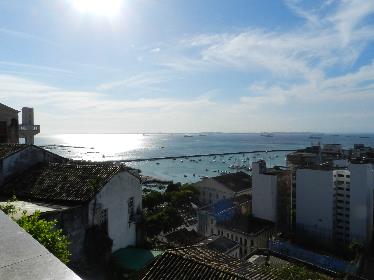 Fonte: Crédito, Ano.4. Referências bibliográficasAs referências bibliográficas deverão seguir a norma ABNT. Somente poderão ser referenciadas na sessão “Referências Bibliográficas” do artigo obras citadas no mesmo.As referências bibliográficas deverão ser escritas em fonte Calibri tamanho 11, o espaço entre linhas deve ser simples (1,0), com espaço de 12 pontos após cada parágrafo e alinhamento à esquerda.Exemplos:ABARCA, Ignacio Arce. Contestaciones a la ciudad global: la cuestión urbana en el siglo XXI. Un diálogo con Teresa Caldeira. Íconos. Revista de Ciencias Sociales. Quito, n.56, p. 149-155, Sept. 2016.ARRETCHE, Marta. Relações Federativas nas políticas sociais. Educação e sociedade, Campinas, v.23, n.80, p. 25-48, setembro/2002. Disponível em <http://www.scielo.br/pdf/es/v23n80/12922.pdf>. Acesso em mar. 2014.BONDUKI, Nabil. Do Projeto Moradia ao Programa Minha Casa Minha Vida. Teoria e Debate, v. 82, p. 8-14, 2009.CAMPOS, Ana Cecilia A. et al. (Org.) Sistema de espaços livres: conceitos, conflitos e paisagens. São Paulo: FAUUSP, 2011.IBGE – Instituto Brasileiro de Geografia e Estatística. Cidades@. 2015. Disponível em: < http://cidades.ibge.gov.br/v3/cidades/home-cidades>. Acesso em 2 de jan. 2017.QUEIROGA, Eugenio Fernandes. Dimensões púbicas do espaço contemporâneo: resistências e transformações de territórios, paisagens e lugares urbanos brasileiros. 2012. Tese (Livre Docência em Arquitetura e Urbanismo), Faculdade de Arquitetura e Urbanismo, Universidade de São Paulo, São Paulo.RIBEIRO et al. Por uma cartografia da ação: pequeno ensaio de método. In: RIBEIRO, Ana Clara Torres. Por uma sociologia do presente: Ação, técnica e espaço. Rio de Janeiro: Letra Capital, 2013, v. 4, p. 149-171.5. Observações finaisApós a avaliação pela comissão científica do evento, os trabalhos aprovados serão inclusos nos anais digitais do evento, e será disponibilizado no site do laboratório QUAPÁ. O trabalho deverá estar inserido em dos quatro eixos temáticos do XIV Colóquio, devendo contribuir, por sua relevância, originalidade e atualidade, para que o evento atinja seus objetivos. A submissão deve seguir os seguintes critérios:O assunto do e-mail e os arquivos em anexo deverão ser nomeados com a Linha Temática elegida e nome e sobrenome do 1º autor. Ex.: (ET2_FRANCINE_SAKATA).Trabalho completo COM identificação dos autores em formato word.docx.Trabalho completo SEM identificação dos autores em PDF. A versão em PDF não deve possibilitar a identificação dos autores em qualquer página do trabalho, pois o processo de avaliação deve garantir a impessoalidade.